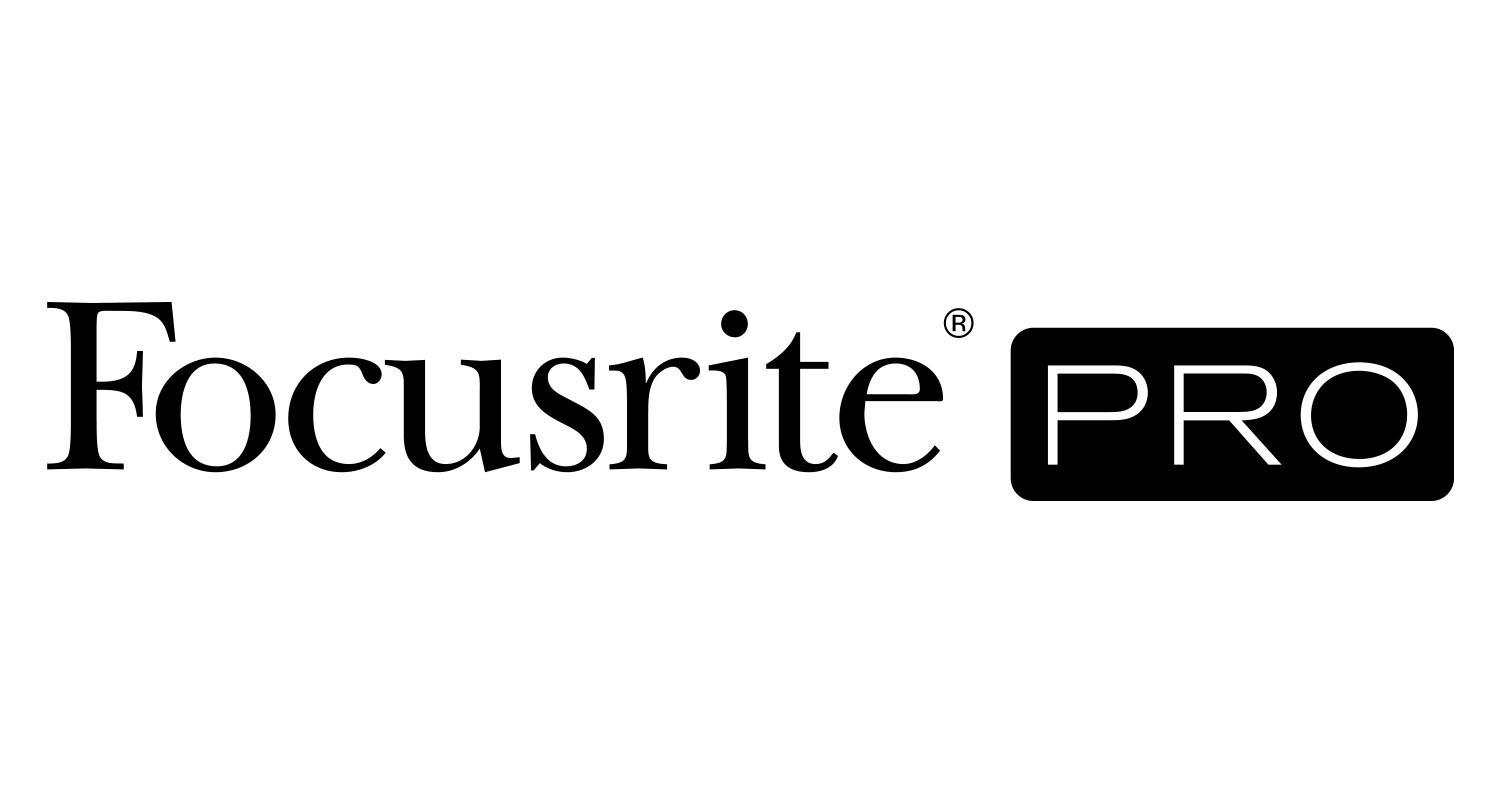 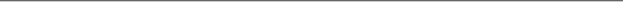 Focusrite RedNet Interfaces Employed at Post-Production Facility Cinematic Media in Mexico CityLos Angeles, CA, March 16, 2022 – Cinematic Media, the only full-service post-production complex in Mexico focused exclusively on episodic television and motion pictures, has unveiled its new Dolby Atmos®-certified mix stages and sound editorial rooms. Located on the lot at Estudios Gabriel Garcia Márquez (GGM) in Mexico City’s Tlalnepantla industrial area, the new post-production sound facilities are identically equipped with components from Focusrite’s RedNet range of Dante®-networked audio converters and interfaces.Horacio Malvicino, principal of the Malvicino Design Group, handled the acoustic and technical design of the six new rooms (four in a full Dolby Atmos setup), also consulting with the equipment integrator 3BH (3BlueHouse), a professional AV specialist firm based in Mexico City. Two-time Oscar-nominated supervising sound editor and mixer Martin Hernández heads up sound services at Cinematic Media, which is led by managing director Arturo Sedano. Hernández, who regularly works with director Alejandro G. Iñarritu, was Oscar-nominated for his work on The Revenant (for which he also earned a BAFTA) and Birdman.Cinematic Media’s six new stages, which are set up for sound design, sound editorial, pre-dubbing and mixing, each feature a pair of Focusrite RedNet HD32R 32-channel HD Dante network bridges and Red 4Pre 58-In / 64-Out Thunderbolt™ 2 and Pro Tools | HD™ compatible audio interfaces (one per room). RedNet AM2 stereo audio monitoring units and RedNet X2P 2x2 Dante audio interfaces are also available on the stages.“We tried to replicate the same rooms on all three floors of the building,” Malvicino says. “The only difference is the ceiling height, but as far as the gear, it’s all the same. Every floor has its own machine room, which is shared between the two control rooms.” Because the entire Estudios GGM facility employs the same post-production workflows, infrastructure and equipment as its counterparts in Hollywood, the lot is also referred to as “Tlalnewood.” In addition to the Dante-networked RedNet equipment, each room includes four Avid Pro Tools systems, for dialog, music and effects, plus recording. Two rooms feature Avid S6 control surfaces, while the other four offer S3s. Every room also includes a JBL speaker system (consisting of C211 for the L-C-Rs, 708i for surround speakers and height speakers, JBL 4645C subs [two units per room]) – four rooms in a full Dolby Atmos 7.4.2 configuration and the remaining two in a 7.2 surround sound setup.Focusrite was Malvicino’s number-one choice, he says. “All the rooms are connected through Dante, which is the key for this project,” he continues. “The clarity of the sound is unbelievable. The ease of installation and the cost savings are mind-boggling. I’ve been working with Focusrite for such a long time and have done numerous studios over the years with them, so for me it’s a no-brainer.”The RedNet interfaces offer a number of advantages when it comes to their integration, he says, a factor that not everyone considers. “The units take up very little space. That’s something that people tend to overlook, especially when you do an installation where you have four computers for each room, which already take a lot of space, and you need to leave a space in between them. But Focusrite units are 1U and they don't produce any heat, so you stack them one on top of the other and that's it — done.”The new sound facilities are designed to meet the technical requirements of the major streaming services, which are driving the current growth in production in Mexico. “If you're mixing for Netflix, Amazon, Hulu or Apple, you can monitor how it would sound on the platform,” Malvicino says.Malvicino ran the numbers through Dolby’s DARDT (Dolby Audio Room Design Tool) software to ensure that the rooms met the Atmos certification specifications. He worked with his regular contractor, TADI (Taller de Arquitectura + Diseño Interior), based in Mexico City, on room construction. “The two architects that run the company are great. They know the way I design and the way I want stuff to get built. We imported a bunch of installation materials from a company called AMC in Spain. We raised the ceiling on the third floor. Having a general contractor that has built studios for me before — they've built more than 15 studios around the world with me over the years — makes the process a lot easier.”The project also benefitted from the involvement of a number of people who were previously employed by Focusrite and Avid, Malvicino says. That included Aquiles Vera and Omar Martinez, who both work at Cinematic Media and previously worked for Avid, and Pepe Reveles, who serves as VP of sales and marketing for Focusrite Latin America.For more on the Malvicino Design Group, please visit https://www.malvicinodg.com/. Photo file 1: CinematicMedia_Photo1.jpgPhoto caption 1: Gear rack featuring Focusrite RedNet components in use at Cinematic Media, located on the lot at Estudios Gabriel Garcia Márquez (GGM) in Mexico City’s Tlalnepantla industrial areaPhoto file 2: CinematicMedia_Photo2.jpgPhoto caption 2: Supervising sound editor and mixer Martin Hernández, pictured at Cinematic MediaPhoto file 3: CinematicMedia_Photo1.jpgPhoto caption 3: Gear rack featuring Focusrite RedNet components in use at Cinematic MediaPhoto file 4: CinematicMedia_Photo4.jpgPhoto caption 4: Focusrite RedNet X2P 2x2 Dante audio interface, in use at Cinematic MediaPhoto file 5: CinematicMedia_Photo5.jpgPhoto caption 5: Supervising sound editor and mixer Martin Hernández working at Cinematic Media, with Focusrite RedNet AM2 stereo audio monitoring unit shown bottom leftPhoto file 6: CinematicMedia_Photo6.jpgPhoto caption 6: Supervising sound editor and mixer Martin Hernández working at Cinematic Media, with Focusrite RedNet AM2 stereo audio monitoring unit shown bottom leftFor further information, head to http://pro.focusrite.com or contact: USA: Tom Edwards +1 (740) 637-5518 // Tom.edwards@focusrite.com, Robert Clyne +1 (615) 662-1616 // robert@clynemedia.com About Focusrite Pro Focusrite Audio Engineering has pioneered professional audio recording technology spanning almost three decades. Focusrite Pro, the company’s Professional and Commercial division, meets the demands of recording, post-production, live sound and broadcast professionals. It consists of RedNet, a fully modular audio-over-IP solution, and the Red range, Focusrite’s flagship multi-format interfaces, along with the heritage ISA range of microphone preamplifiers and analogue signal processors. Focusrite Pro products have been developed to meet the needs of the most demanding applications through a relentless focus on ease of use, quality and reliability. Focusrite is based in High Wycombe, Buckinghamshire, with offices in Los Angeles and Hong Kong.